Checklisten zum Energiesparen an Schulen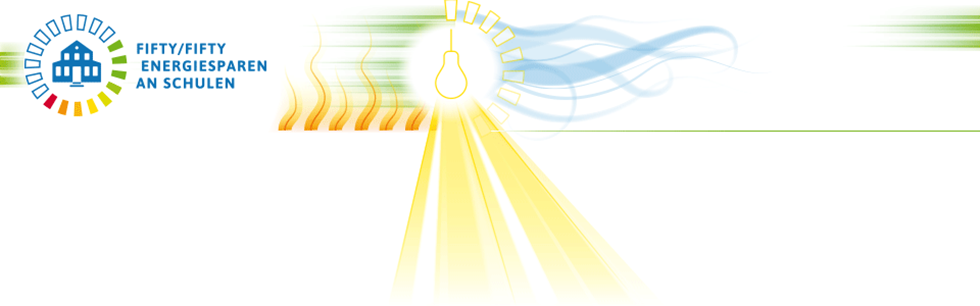 Checkliste Raumwärme1. Raumtemperatur optimierenRäumliches und zeitliches Temperaturprofil ermittelnRaumtemperatur auf Sollwerte mit Hilfe der dezentralen und zentralen Temperaturregelung einstellenTemperaturabsenkung optimieren (nachts, an Wochenenden und in den Ferien)Thermostatventile nutzen, aber
nicht über Stellung 3 (sonst wird es zu warm)2. Heizen unnötiger Räume verhindernRaumbelegung optimieren (nicht ganze Zonen heizen, wenn nur Einzelräume z.B. für einen Elternabend genutzt werden: Zusammenlegen mehrerer Veranstaltungen auf einen Abend und in Räume, die an einem gemeinsamen Heizkreis liegen etc.)Thermostatventile bei unbenutzten Räumen absenken auf *3. Luftzug vermindernFenster und Türen (auch zwischen Treppenhäusern) nach dem Unterricht richtig schließen4. Oberflächentemperatur erhöhenWärmebedarf ermitteln und mit Verbrauchswerten vergleichen (zur Klärung der Frage, ob ein hoher Energieverbrauch mit den baulichen Gegebenheiten zusammenhängt)5. Richtige Kleidung wählenJahreszeitlich angemessene  Kleidung wählen (T-Shirt reicht im Winter nicht)6. Richtig LüftenThermostatventile beim Lüften auf * stellen (auch in der relativ kurzen Zeit wird bei großvolumigen Heizkörpern viel Wärme umgesetzt, die in der folgenden Stunde an den Raum abgegeben wird)Fenster in der kalten Jahreszeit nur zum Stoßlüften öffnen.Stoßlüften statt Dauerlüften. Stoßlüften heißt: die Fenster für einen Zeitraum von 3 – 5 Minuten ganz öffnen, dann wieder schließen. Dauerlüften über gekippte Fenster erhöht den Energieverbrauch um das Vierfache. Beim Stoßlüften an die Innentüren denken und sie schließen.7. Wärmeerzeugung optimierenAuf Investitionsentscheidungen des Schulträgers hinsichtlich energiesparender Alternativen (z. B. Brennwertkessel, BHKW) Einfluss nehmenKesselabgastemperatur regelmäßig kontrollieren; bei Überschreiten der minimalen Abgastemperatur um ca. 40 °C Kessel reinigen8. Wärmeverteilung und -abgabe optimierenArmaturen und Rohrleitungen in unbeheizten Gebäudeteilen (z.B. Keller) isolierenWärmeabgabe der Heizkörper durch Reinigung und Entlüftung (nötig, falls "Glucksgeräusche" dies anzeigen oder Teile des Heizkörpers kalt sind) erhöhenPrüfen, ob vorhandene Rollläden, Fensterläden, Vorhänge, etc. die Wärmeabgabe behindernAußenflächen hinter Heizkörpern dämmenCheckliste Beleuchtung1. Beleuchtungssituation der Schule klären und auswertenBeleuchtungsstärke der verschiedenen Lampen im ganzen Schulgebäude (Unterrichts-, Büro-, Abstell- und Kellerräume, Toiletten, Gänge, Treppenhäuser, Turnhalle, usw.) messenKontrollieren, ob die Beleuchtungsstärken mit den Richtwerten übereinstimmenggf. Lampen stilllegen (z.B. durch Herausdrehen des Leuchtkörpers) oder Leuchtkörper mit geringerer Leistung wählenggf. Lichtausbeute (bei gleicher Leistung) erhöhen durch Reinigen der Lampenabdeckungen und Leuchtkörper oder Einsatz effektiverer Beleuchtungssysteme2. Künstliches Licht nur einschalten, wo und wann es nötig istLampen nicht unnötig eingeschaltet lassen (z.B. bei ausreichend Tageslicht, in Pausen ab 5 min und in der unterrichtsfreien Zeit)Lichtschalter markieren, um eine bessere Zuordnung zwischen Schalter und Lampen für die bedarfsgerechte Beleuchtung zu ermöglichenRaumgestaltung so verbessern, dass weniger Licht benötigt wird (z. B. möglichst helle Raumgestaltung, Einfall von Licht durch die Fenster nicht behindern, saubere Fensteroberflächen)Statt künstlicher Beleuchtung zur Verhinderung von Spiegelungen an der Tafel: Raumgestaltung ändern, Rasterlampen montieren oder zumindest die Anzahl der eingeschalteten Lampen minimierenBeleuchtungsschaltung ändern, wenn vom Tageslicht ausgeleuchtete Flure zusätzlich künstlich beleuchtet werden, weil dies in anderen Gebäudeteilen ohne Tageslicht notwendig istBei Reinigungsarbeiten Beleuchtung nur dort einschalten, wo gerade geputzt wird Zeitschaltuhren und Bewegungsmelder in Räumen einsetzen, in denen häufig unnötig Licht brenntArbeiten (z.B. Reinigung) bei Tageslicht durchführen bzw. durchführen lassen Nutzungen in den Abendstunden auf Teilbereiche konzentrieren3. Effizientere Beleuchtungssysteme verwendenGlühlampen durch Energiesparlampen ersetzen (v.a. bei >2h Einschaltdauer pro Tag)Checkliste Elektrogeräte1. "Stromfresser" identifizieren und energiesparende Alternativen erörternElektrische Heizung oder Warmwasserbereitung ersetzen (Schulträger ist zuständig)Beim Neukauf von Elektrogeräten energiesparende Modelle bevorzugenVereiste Kühlschränke abtauen2. Nicht benötigte Geräte ganz oder zeitweise ausschalten(komfortabel gemeinsam mit einer schaltbaren Steckdosenleiste)Computer-Bildschirme bei Pausen abschaltenGetränkeautomaten in der schulfreien Zeit abschalten (falls Dauerkühlung nicht vorgeschrieben ist)Nicht oder selten benötigte Warmwasserboiler abschaltenAuf Stand-by bei Videogeräten, Kopierern etc. verzichtenKaffeemaschinen nicht im Dauerbetrieb lassen, sondern Kaffee in Thermoskanne füllenBei Vorhandensein mehrerer Kühlschränke Inhalte zusammenlegenAuch ausgeschaltete Geräte können Strom verbrauchen (z. B. Trafoverluste), deshalb: Stecker ziehen oder eine schaltbare Steckdosenleiste verwenden; im Zweifelsfall ein Strommessgerät einsetzen3. Geräte energiesparend betreibenWarmwasserboiler auf möglichst niedrige Temperatur einstellenStromverbrauch von Heizungs-Umwälzpumpen minimieren durch Nachrüsten von Pumpensteuerungen und/oder Leistungsreduzierung (zuständig: Schulwart und Fachfirmen); die Differenz zwischen Vor- und Rücklauftemperatur sollte an kalten Tagen mindestens 20 °C betragenIn Bereitschaftszeit elektrischer Geräte Energiespartaste (z.B. bei Kopierern) bzw. Energiemanagement-Systeme (bei EDV-Anlagen) nutzenKühltemperatur (Kühlschränke, Getränkeautomaten) vernünftig wählen (sehr tiefe Temperaturen brauchen sehr viel Strom)Energiesparend kochenEnergiemanagementfunktion der Rechner nutzen (stellt Bildschirm aus und parkt die Festplatte, Bildschirmschoner spart dagegen kaum Energie)Checkliste WasserEventuell vorhandene Spartasten an den WC-Spülkästen nutzenGebäudecheck bezüglich tropfender Wasserhähne und Duschen sowie undichter Spülkästen, Dichtungen erneuern„Durchflussbegrenzer“ an Wasserhähnen und Duschen anbringenVolumen von Spülkästen durch Hineinlegen von Gegenständen reduzierenWasseruhr kontrollieren: Sind Veränderungen feststellbar, obwohl kein Verbrauch stattfindet. Besteht der Verdacht auf einen unentdeckten Wasserrohrbruch?Geschirrspüler und Waschmaschine (falls vorhanden) nur eingeschalten, wenn sie voll beladen sindBeim Neukauf auf wassersparende Geräte achten (Spülmaschinen, Waschmaschinen)Checkliste Abfall1. Abfallvermeidung fördernVerpackungsabfall vermeiden (z. B. Mehrwegverpackung, größere Gebinde, Mehrzweckflaschen und Vesperdosen nutzen)Abfallarmes Angebot an Lebensmitteln und Getränken in der Kantine und bei Automaten durchsetzenLanglebigkeit, Reparaturfreundlichkeit und Verwertbarkeit beim Einkauf von Produkten beachten (z.B. Holz- statt Kunststofflineal)Papier und Verpackungen brauchen viel Energie und Rohstoffe. Z. B. Alufolie. Also gilt: Vermeiden, wo es geht, ansonsten trennen, was geht.Materialien weiterverwenden (z.B. Altpapier zu Notizzwecken; Einsatz gebrauchter Materialien im Werk- und Zeichenunterricht)Kopierer: doppelseitige Kopien, sparsamer Umgang mit Toner (z. B. Vermeidung schwarzer Kopierränder durch Schließen der Abdeckung beim Kopieren)Von Batterien auf Netzbetrieb bzw. Akkumulatoren umstellen2. Abfalltrennung optimierenMülltrennung in allen UnterrichtsräumenKontrolle des Müllweges von den einzelnen Sammelstellen bis zur Entsorgung durch die MüllabfuhrMaterialverbrauch1. Mit Papier sparsam umgehenMöglichst Umwelthefte und Umweltpapier benutzen2. Akkus statt Batterien verwenden, Sammelaktionen unterstützenAkkus statt Batterien (Akkus können ca. 1000x wieder aufgeladen werden (z. B. auch mit Solarstrom)3. Zum Wegwerfen zu schadePassen dir Klamotten nicht mehr, von der Größe oder vom Aussehen? KeineGeschwister, die sie haben wollen? Es gibt bessere Plätze für nochbrauchbare Kleidung als die hinterste Schrankecke oder die Tonne. Ob beidigitalen Second-Hand-Märkten, Ebay, Flohmärkten, Schulbasaren, Altkleidersammlungen oder Secondhand Läden, es freut sich sicher noch jemand darüber. Und die wertvollen Rohstoffe und die Energie, die drin stecken, werden noch länger genutzt. Auch wenn es so klingt, Baumwolle ist nicht umweltfreundlich. Man benötigt dafür sehr viel Wasser, Dünger und Pflanzenschutzmittel. Besser ist Bio-Baumwolle. Inzwischen gibt es sie immer häufiger und sie trägt die Bezeichnung „kbA“. Das heißt „aus kontrolliert biologischem Anbau“.Vesper1. Möglichst biologische, regionale und saisonale und fair gehandelte Nahrungsmittel kaufen, Bio-Nahrungsmittel erhalten die Bodenressourcen. Regionale Nahrungsmittel haben kurze Transportwege. Saisonale Produkte nutzen die Energie der Sonne optimal aus. Fair gehandelte Nahrungsmittel geben Bauern in Niedriglohnländern die Möglichkeit für ein würdevolles Leben.MobilitätÖffentliche Verkehrsmittel für die Anfahrt zur Schule. Wenn möglich die öffentlichen Verkehrsmittel für die Anfahrt zur Schule nutzen. Öffentliche Verkehrsmittel verbrauchen bei Weitem weniger Energie und stoßen weniger CO2 aus als das eigene Auto.